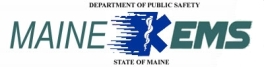                            Maine EMS Reporting Form for Missing Controlled SubstancesService Name: _______________________________________Date Of Incident: _____________________________________Person Reporting: ____________________________________Medication(s)/Drug(s) Missing: ___________________________________________________Reported to Police: Yes____   No____Please Provide A Explanation: __________________________________________________________________________________________________________________________________________________________________________________________________________________________________________________________________________________________________________________Service Investigation Results And Any Action: __________________________________________________________________________________________________________________________________________________________________________________________________________________________________________________________________________________Signature:________________________________________Date:______________________________